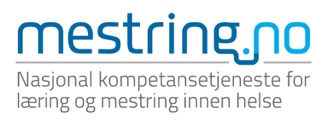 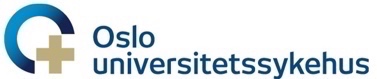 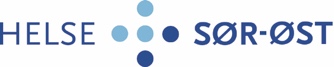 postmottak@helsedir.no, 1. desember 2022Innspill til høring om veileder for samarbeid om tjenester til barn, unge og deres familierAvsender: Nasjonal kompetansetjeneste for læring og mestring innen helse (NK LMH)Om ossNK LMH er en nasjonal kompetansetjeneste som skal bidra til at lærings- og mestringsvirksomhet i hele landet holder god kvalitet og er kunnskapsbasert. Vårt overordnede mål er å bidra til at personer med helseutfordringer og deres nærstående øker helsekompetanse, mestring og livskvalitet. NK LMH eies av Helse Sør-Øst RHF (HSØ) og er lokalisert ved Oslo universitetssykehus HF, Aker.OverordnetNK LMH ønsker denne veilederen varmt velkommen. Et helhetlig samarbeid og tidlig innsats for barn, unge og deres familier i sårbare situasjoner har lenge vært etterspurt. Vi finner det særlig positivt at behovet for tverrfaglig og tverrsektoriell samhandling løftes som essensielt i denne sammenheng. Dette for å bidra til at brukere, pasienter og pårørende får tilgang til informasjon, undervisning og veiledning av god kvalitet. Veilederen peker også på overgangen til voksenlivet som et viktig kunnskapsområde, med komplekse utfordringer som går på tvers av ansvarsområder. Det er videre positivt at veilederen understreker betydningen av samordnet innsats og god ledelsesforankring for å få til økt samarbeid, brukermedvirkning og gode overganger.Veiledningsplikten som omtales i veilederen ser vi som sentral for tjenesteytere på tvers av sektorer som jobber med helsefremming, forebygging og mestring for barn, unge og deres familier. Kunnskap, informasjon og støtte er forutsetninger for god mestring av utfordrende hverdagsliv, og dette kan ivaretas gjennom veiledningsplikten.Konkrete forbedringspunkterDefinisjon av målgruppeI veilederens beskrivelse av arbeid knyttet til tidlig oppdagelse av behov og utfordringer hos barn og unge som er i en utsatt situasjon, vil NK LMH anbefale at barn og unge med langvarige helseutfordringer samt barn som pårørende inkluderes. Barn som pårørende
Vi savner at barn som pårørende vektlegges som målgruppe og foreslår å inkludere barn som pårørende i punkt 7. Elevers rett til rådgiving om sosiale spørsmål og hjelpetjenester kommer også her i punkt 7, og etter sosialtjenesteloven § 17 skal kommunen gi opplysning, råd og veiledning som kan bidra til å løse eller forebygge sosiale problemer. Dette kan med fordel utdypes med barn som pårørende som et eksempel.Veiledningsplikten Under punkt 7 om veiledningsplikt, oppmerksomhet og taushetsplikt vises det til helse- og omsorgstjenesteloven og kommunen ved ytelse av helse- og omsorgstjenester som skal fremme helse og bidra til å forebygge sykdom, skade og sosiale problemer. Dette skal blant annet skje ved opplysning, råd og veiledning. Dette kan med fordel komme tydeligere frem også innledningsvis (punkt 1).Helse og helsefremmingSykdom defineres som sykdom, skade eller nedsatt funksjonsevne. Her kan det styrke veilederens virkeområde om også helse og helseutfordringer trekkes frem. Helse og helsefremming nevnes kun i kapittel om veiledningsplikt (7) og om barnekoordinator (5). Dette kan med fordel løftes allerede i innledningen og mer gjennomgående i veilederen.En uklarhet i tekstenUnder punkt 2.4, der punkt 2 handler om samarbeid på systemnivå, står det i andre avsnitt at godt samarbeid i enkeltsaker, (..), forutsetter (…). Ettersom dette kapittelet handler om systemnivå, som nettopp defineres innledningsvis med å ikke omhandle enkeltsaker, foreslås det å bytte ut godt samarbeid i enkeltsaker med godt samarbeid på systemnivå. Avsnittet Kunnskap om andre sektorers ansvar og oppgaver knyttes også til enkeltsaker, så det er derfor uklart om punkt 2.4. omhandler system- eller individnivå.Vi ønsker lykke til med ferdigstilling og er tilgjengelige ved behov for ytterligere informasjon. Med vennlig hilsenSiw BratlilederNasjonal kompetansetjeneste for læring og mestring innen helse (NK LMH)Mette Haaland-Øverbyspesialrådgiver/medforsker med brukererfaringNasjonal kompetansetjeneste for læring og mestring innen helse (NK LMH)